Publicado en Madrid el 16/07/2024 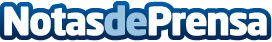 Aumentan las renuncias de herencias en España: una de cada seis fue rechazada en 2023En 2023, el número de españoles que decidieron renunciar a sus herencias alcanzó un récord histórico, con 56.108 personas optando por no aceptar su legado, según los datos ofrecidos por CENTURY 21 España. Esta cifra, la más alta registrada desde que el Consejo General del Notariado comenzó a recopilar datos en 2012, representa un aumento del 1,1% en comparación con años anteriores. Este fenómeno ha puesto de manifiesto una crisis hereditaria en el país, donde una de cada seis herencias es rechazadaDatos de contacto:Carmen LindoInfluenceSuite673020315Nota de prensa publicada en: https://www.notasdeprensa.es/aumentan-las-renuncias-de-herencias-en-espana_1 Categorias: Nacional Derecho Inmobiliaria Finanzas Madrid Consultoría http://www.notasdeprensa.es